Si vous éprouvez des difficultés à lire ce courriel, veuillez essayer la version Web.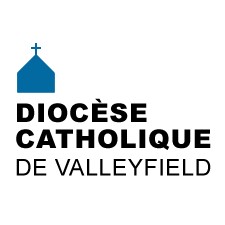 INFO HEBDO22 février 2017           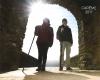 CARÊME 2017Carême 2017 en ligne - 3 min. avec la Bible.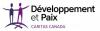 Développement et Paix - 50 ans de solidaritéDepuis des décennies, Développement et Paix fait partie de mouvements sociaux à l'échelle mondiale qui dénoncent les injustices et favorisent le changement.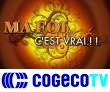 ÉMISSION «Ma foi, c'est vrai!»  TVCogeco #555HD  [ou visionnez sur Internet ]Mme Gisèle Martin [1re partie]   [2e partie]M. Guy Messier [1re partie]  [2e partie]M. Jean-Paul Régis   [1re partie]   [2e partie] 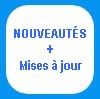 Célébration-Prière/ Carême 2017Joie pour la Journée des Malades - paroisse Saint-François-sur-le-LacAvis de décès / P. G. Loiselle, PMÉ: PhotosAvis de décès / Robert Mercier, PSS photos  + [Homélie de Mgr Noël Simard]Actualités/Générosité envers la paroisse Saint-François-sur-le-LacActualités/ Courtepointe du 50e de Développement et PaixRevue de presse/ Actualité catholique / Médias francophones /21 février 2017Actualités / Confirmands, jeunes et familles à la cathédrale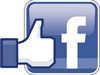 Partagez et «aimez»  la PAGE FACEBOOK Diocèse Valleyfield - source rapide pour  les actualités et les faits divers.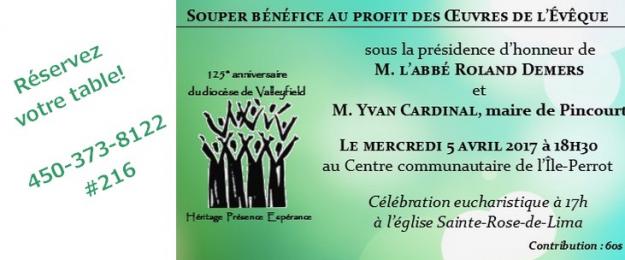 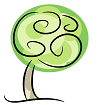 LA MINUTE VERTESaviez-vous qu’il était possible d’être vert même dans le nettoyage ?  En effet, plusieurs produits nettoyants contiennent des composantes chimiques dangereuses pour l’environnement ou pour notre santé.  Heureusement, il existe des produits de nettoyage biologiques pour être vert !  Encore mieux, pourquoi ne pas fabriquer soi-même ses produits nettoyants bio ?  Il existe plusieurs sites internet pour vous aider ou vous pouvez prendre vos « recettes de grand-mère » que vous connaissez déjà !Les actualités sur la Création : Le monastère des Augustines de Québec reçoit une certification 5 Clé verte, pour télécharger gratuitement le calendrier de Carême vert, Vous avez des suggestions de chroniques ?  Des idées vertes à partager ?  Des catéchèses sur la Création à proposer ?  Contactez-moi :François Daoust, Répondant diocésain de la pastorale de la Création,  pastoralecreationvalleyfield@yahoo.caLe répertoire de toutes les chroniques disponibles à la page : « La minute verte ».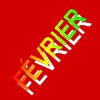 25 fév. 9h: Formation sur les charismes, Renouveau charismatique. DÉBUT25 fév. Souper Spaghetti paroisse Sacré-Coeur25 fév. 19h: Song Fest 2017 at Our Lady of Perpetual Help. Châteauguay28 fév. : RENCONTRE AVEC MGR SIMARD, sur La joie de l'amour, et  5e ann. de son arrivéeCONSULTER LE CALENDRIER DIOCÉSAIN pour voir tous les événements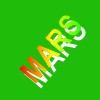 1er mars: MERCREDI DES CENDRES - (Compilation des célébrations)1er mars, 10h30, Célébration suivie du Repas de la faim, à Très-Sainte-Trinité, Vaudreuil-Dorion4 mars, 15h45: Dévotion à Notre-Dame-de-Fatima, église Très-Sainte-Trinité, Vaudreuil-Dorion7 mars, 19h: Début du parcours ALPHA à Vaudreuil-Dorion.10 au 19 mars: Neuvaine à saint Joseph12 mars, 10h30: Messe 50e Développement et Paix avec Mgr Simard, bas.-cath. Ste-Cécile13 mars: PÈLERINAGE à l'Oratoire Saint-Joseph, paroisse Sainte-Martine. Info: Gemma Dionne 450-427-2432. 13 mars, 13h30: Récollection à Saint-Timothée sur le thème du Carême14-15 mars, 19h: Retraite spirituelle pour toute la famille, Ste-Marguerite d'Youville15 mars, 19h: Soirée spirituelle avec Robert Lemire et les Cursillos, salle Guy-Bélanger16 mars, 10h : PÈLERINAGE DIOCÉSAIN à l'Oratoire Saint-Joseph, en compagnie de Mgr Noël Simard. Départ du Marché public, rue Hébert à Salaberry-de-Valleyfield. Coût: 20$. Info Irène Lachance 450-373-0719.19 mars, 13h30: Tour cathédrale pour les régions de Châteauguay et Beauharnois19 mars, 11h: Family Day at St. Patrick of the Island, PIncourt20 mars, 20h: Military Whist, paroisse St-Joseph, Huntingdon26 mars 14h: Confirmations pour les paroisses Sainte-Cécile, Sacré-Coeur, Immaculée-Conception de Bellerive et Saint-Timothée à la basilique-cathédrale Sainte-Cécile.31 mars, 19h: BINGO au profit de la paroisse Saint-Joseph, Huntingdon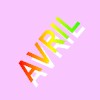 1er avril, 15h45:  Dévotion à Notre-Dame-de-Fatima, église Très-Sainte-Trinité, Vaudreuil-Dorion5 avril: Souper-bénéfice des Œuvres de l'Évêque, Île Perrot6 avril, 17h30: Repas de la faim à Saint-Louis-de-Gonzague  (et non le 2 mars comme annoncé précédemment)11 avril, 19h30: 125e MESSE CHRISMALE en présence du nonce apostolique Mgr Luigi Bonazzi.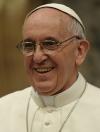 « Cette voisine dit du mal de moi… – Prie pour elle », le conseil du PapeDieu sait mieux que nous ce dont nous avons besoin ; Faisons-lui confiance, car ses voies sont très différentes des nôtres.  21 fév. 2017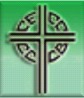 Des évêques catholiques rencontrent des imams dans les bureaux de la CECC à Ottawa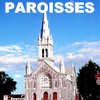 ROBERT LEMIRE, ptre, fougueux motivateur à La Victoire de l'Amour au réseau TVA et le MOUVEMENT DES CURSILLOS invitent à vivre une belle soirée spirituelle ayant comme thème «L'armure de Dieu». Aussi il y aura une célébration eucharistique pour conclure! Date: mercredi 15 mars à 19h. Lieu: salle Guy-Bélanger, (sous-sol du Centre diocésain), 11 de l'Église, Salaberry-de-Valleyfield. Contribution volontaire appréciée. Bienvenue à cette soirée «De Colores»    [Voir AFFICHE]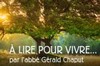 RÉFLEXIONS DE G. CHAPUTSemeurs de zizanieSur quelle montagne vivons-nous notre foi?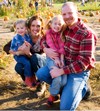 Comment occuper vos enfants pendant les vacances d'hiver? Source: aleteia.orgAteliers gratuits d’initiation au patinage à l'Aréna Salaberry. Source: infosuroît.comAînés: Bibliothèque de Mercier - programme hors les murs. Source: Infosuroît.comTourisme - Le Bois Robert : extraordinaire en toute saison. Source: Infosuroît.comRandonnée nocturne dans les Sentiers de L'escapade Source: infosuroît.com Un nouveau site Internet pour la Ville de Vaudreuil-Dorion Source: Infosuroît.com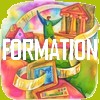  Nouveau : formations sur l'accompagnement d'un proche en fin de vie -  Source: Infosuroit.com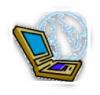 Un garçon de 8 ans prie le Saint-Sacrement et obtient des grâces pour sa famille. Source: Aleteia.orgNOUVELLES PROJECTIONS DE STATISTIQUE CANADA : EN 2036, CATHOLIQUES ET SANS RELIGION À ÉGALITÉ AU CANADA. Source: Les nouvelles PROXIMO  Radio VMCanada : 5e Semaine nationale pour la vie et la famille. Source: Auvidec Média8-10 mai 2017: COLLOQUE: L'Église communautés de disciples - missionnaires,  au Grand Séminaire de Montréal. Inscription 514-935-1169Centre canadien d'oecuménisme - Infolettre de janvier-février 2017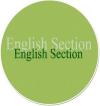 ENGLISH SECTION FEB. 25th - SONG FEST 2017 - Our Lady of Perpetual Help ParishEnglish CalendarINVITATION TO THE MASS OF CHRISM from Bishop  Noël SimardCCCB - Catholic Bishops meet with Imams at CCCB offices, Ottawa-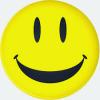 Church Bulletin BlooperThe sermon this morning: "Jesus Walks on the Water.". The sermon tonight: "Searching for Jesus."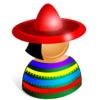 SECCIÓN EN ESPAÑOLEVENTOS LATINOS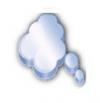 «Qui ferme l'oreille à l'appel du faible criera, lui aussi, sans qu'on lui réponde.» Proverbes 21, 13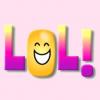 BLAGUES DE PAPES (Source: aleteia.org)Jean XXIII : Le Pape était connu pour faire de bonnes blagues. Il raconta lors d’un discours : « Il arrive souvent que je me réveille au milieu de la nuit en pensant à tout un tas de problèmes graves. Je me dis alors qu’il faut que je parle au Pape de tout ça. Puis je me réveille complètement et je me souviens que le Pape, c’est moi ! ».Une autre anecdote remonte au moment précédent les élections, lorsqu’il était nonce apostolique en France. L’archevêque Roncalli (le futur pape Jean XXIII) rencontra un jour le grand-rabbin de Paris avec qui il eut une charmante conversation. Lorsqu’il furent prêts à se diriger vers le salon, le rabbin invita courtoisement l’archevêque à s’y rendre le premier. L’archevêque Roncallli répondit : « S’il vous plaît, l’Ancien Testament d’abord… ».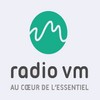 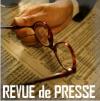 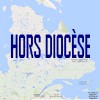 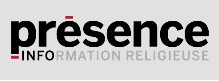 Tous droits réservés - Diocèse catholique de Valleyfield11, rue de l'église, Salaberry-de-Valleyfield, QC  J6T 1J5T 450 373.8122  - F 450 371.0000info@diocesevalleyfield.org Tous droits réservés - Diocèse catholique de Valleyfield11, rue de l'église, Salaberry-de-Valleyfield, QC  J6T 1J5T 450 373.8122  - F 450 371.0000info@diocesevalleyfield.org Faites parvenir les informations concernant vos événements à info@diocesevalleyfield.orgFaites parvenir les informations concernant vos événements à info@diocesevalleyfield.orgPour vous désinscrire: info@diocesevalleyfield.orgS.V.P. Spécifier votre nom et l'adresse électronique à désinscrire. Merci!Pour vous désinscrire: info@diocesevalleyfield.orgS.V.P. Spécifier votre nom et l'adresse électronique à désinscrire. Merci!